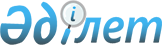 О признании утратившими силу решений Буландынского районного маслихатаРешение Буландынского районного маслихата Акмолинской области от 5 февраля 2018 года № 6С-19/6. Зарегистрировано Департаментом юстиции Акмолинской области 20 февраля 2018 года № 6420
      Примечание РЦПИ.

      В тексте документа сохранена пунктуация и орфография оригинала.
      В соответствии со статьей 27 Закона Республики Казахстан от 6 апреля 2016 года "О правовых актах", Буландынский районный маслихат РЕШИЛ:
      1. Признать утратившими силу решения Буландынского районного маслихата согласно приложению.
      2. Настоящее решение вступает в силу со дня государственной регистрации в Департаменте юстиции Акмолинской области и вводится в действие со дня официального опубликования.
      "СОГЛАСОВАНО"
      5 февраля 2018 года
      "СОГЛАСОВАНО"
      5 февраля 2018 года Перечень решений Буландынского районного маслихата, признанные утратившими силу
      1. Решение Буландынского районного маслихата от 10 апреля 2015 года № 5С-37/1 "О повышении базовых ставок земельного налога и ставок единого земельного налога на не используемые в соответствии с земельным законодательством Республики Казахстан земли сельскохозяйственного назначения Буландынского района" (зарегистрировано в Реестре государственной регистрации нормативных правовых актов № 4793, опубликовано 29 мая 2015 года в районных газетах "Бұланды Таңы" и "Вести Бұланды Жаршысы");
      2. Решение Буландынского районного маслихата от 19 апреля 2016 года № 6С-2/3 "О внесении изменений в решение Буландынского районного маслихата от 10 апреля 2015 года № 5С-37/1 "О повышении ставки земельного налога и ставки единого земельного налога на не используемые земли сельскохозяйственного назначения в границах Буландынского района" (зарегистрировано в Реестре государственной регистрации нормативных правовых актов № 5305, опубликовано 13 мая 2016 года в районной газете "Бұланды Ақпарат");
      3. Решение Буландынского районного маслихата от 5 декабря 2016 года № 6С-7/8 "О внесении изменений в решение Буландынского районного маслихата от 10 апреля 2015 года № 5С-37/1 "О повышении ставки земельного налога и ставки единого земельного налога на не используемые земли сельскохозяйственного назначения в границах Буландынского района" (зарегистрировано в Реестре государственной регистрации нормативных правовых актов № 5658, опубликовано 13 января 2017 года в районной газете "Бұланды Ақпарат");
      4. Решение Буландынского районного маслихата от 20 июня 2017 года № 6С-12/3 "Об установлении единых ставок фиксированного налога для всех налогоплательщиков, осуществляющих деятельность на территории Буландынского района" (зарегистрировано в Реестре государственной регистрации нормативных правовых актов № 6022, опубликовано 26 июля 2017 года в Эталонном контольном банке нормативных правовых актов Республики Казахстан в электронном виде");
      5. Решение Буландынского районного маслихата от 20 июня 2017 года № 6С-12/4 "Об установлении категорий автостоянок (паркингов) и увеличении базовых ставок налога на земли, выделенные под автостоянки (паркинги) в Буландынском районе" (зарегистрировано в Реестре государственной регистрации нормативных правовых актов № 6028, опубликовано 2 августа 2017 года в Эталонном контольном банке нормативных правовых актов Республики Казахстан в электронном виде").
					© 2012. РГП на ПХВ «Институт законодательства и правовой информации Республики Казахстан» Министерства юстиции Республики Казахстан
				
      Председатель 19 внеочередной
сессии, секретарь
районного маслихата

Ш.Кусаинов

      И.о.акима
Буландынского района

А.Рахимжанов

      Руководитель республиканского
государственного учреждения,
управления государственных
доходов по Буландынскому
району Департамента государственных
доходов по Акмолинской области
Комитета государственных доходов
Министерства финансов
Республики Казахстан"

А.Есполов
Приложение к решению
Буландынского районного
маслихата от 5 февраля
2018 года № 6С–19/6